Publicado en Donostia-San Sebastián el 18/06/2024 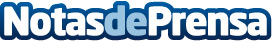 "Me fui a casa en el día y en menos de tres meses retomé mi trabajo como transportista"En este Aula de Salud, diferentes especialistas del Servicio de Traumatología de Policlínica Gipuzkoa mostrarán las últimas innovaciones en el diagnóstico de lesiones deportivas y los diferentes tratamientos y cirugíasDatos de contacto:Policlínica GipuzkoaPoliclínica Gipuzkoa654096991Nota de prensa publicada en: https://www.notasdeprensa.es/me-fui-a-casa-en-el-dia-y-en-menos-de-tres Categorias: Medicina País Vasco Movilidad y Transporte Bienestar Servicios médicos http://www.notasdeprensa.es